______________________________________________________________________                                 				To:             Peter Bauerle                                               Phone:  776-7387Location:   W2003: Chrysler Technical Centre______________________________________________________________________From:         Peter Bauerle                             Phone:   776-7387Location:   W2003: Chrysler Technical CentreDate Completed:   DateCompleted______________________________________________________________________Part Name:  Fatigue Specimen - Iteration 135/136 - RNumber of Parts: 1Nature of Work: Process/Materials DevelopmentHistory of the PartThe sample that has been submitted is a fatigue specimen that has been used for the development of the AISI fatigue database, namely iterations 135 and 136. The test specimen was prepared from a 20MoCr4 steel grade. The sample has been quench and tempered in the gage section to simulate the core of a case hardened component.The heat treat cycle was as follows: austenitize at 1700F followed by quenching in 150F oil and then tempering at 1050F.Additional tempering was not pursued due to a minimal change in hardness over increments of 75F - 100F (one point of HRC hardness).Metallography - 142689General Microstructure Description (Performed By: Myron Rudnitsky)One fatigue specimen was submitted for microstructural examination.  The fatigue specimen was sectioned transversely through the gage section and longitudinally through the grip end, mounted, ground, polished in accordance with ASTM E3, and etched in 3% Nital to reveal the microstructure in accordance with ASTM E407.  Photographs were taken at low and high magnification for each sample and reported in Table 1.Table 1: Microstructural results per sample and location. 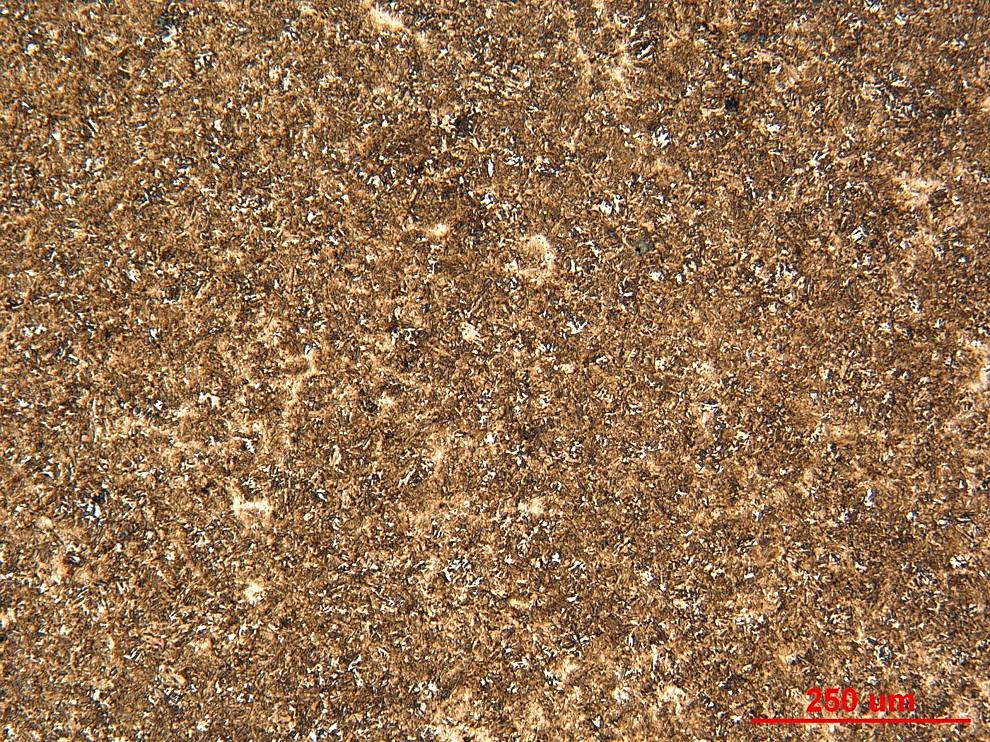 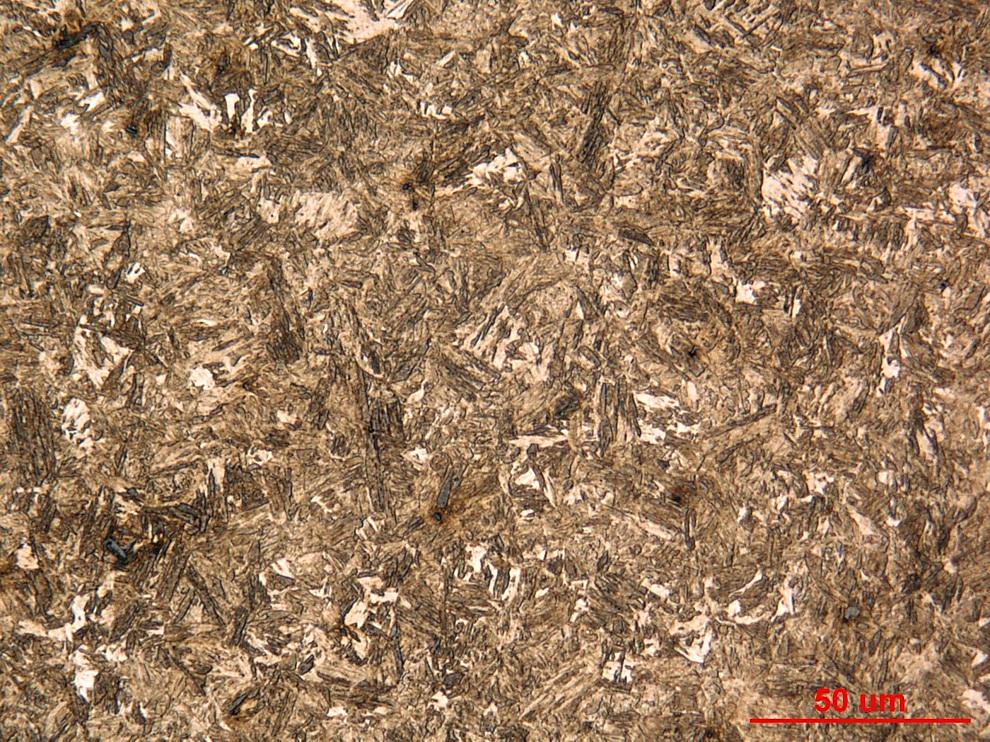 Figure 1. Photograph of sample 135/136-R cross section mid radius at low and high magnification.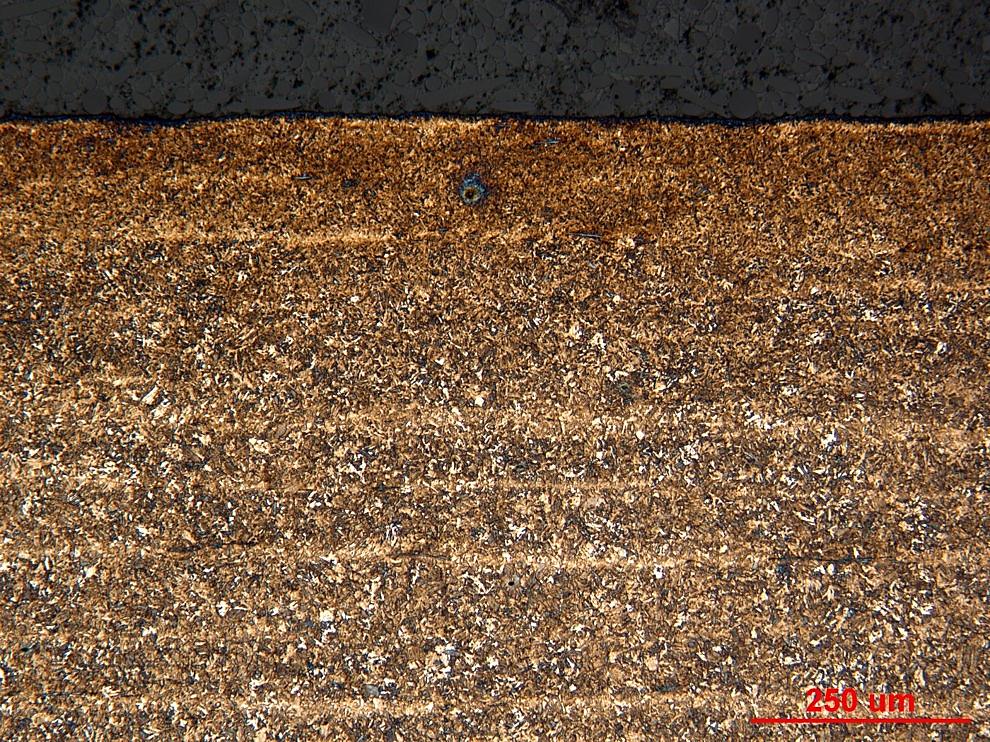 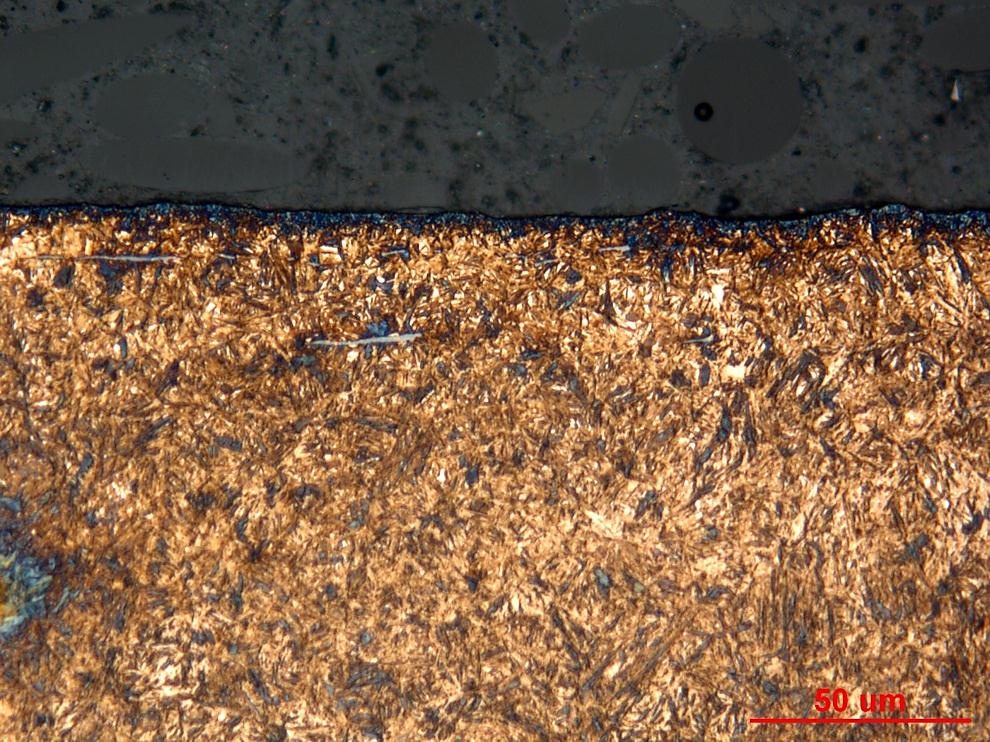 Figure 2. Photograph of sample 135/136-R grip end case at low and high magnification.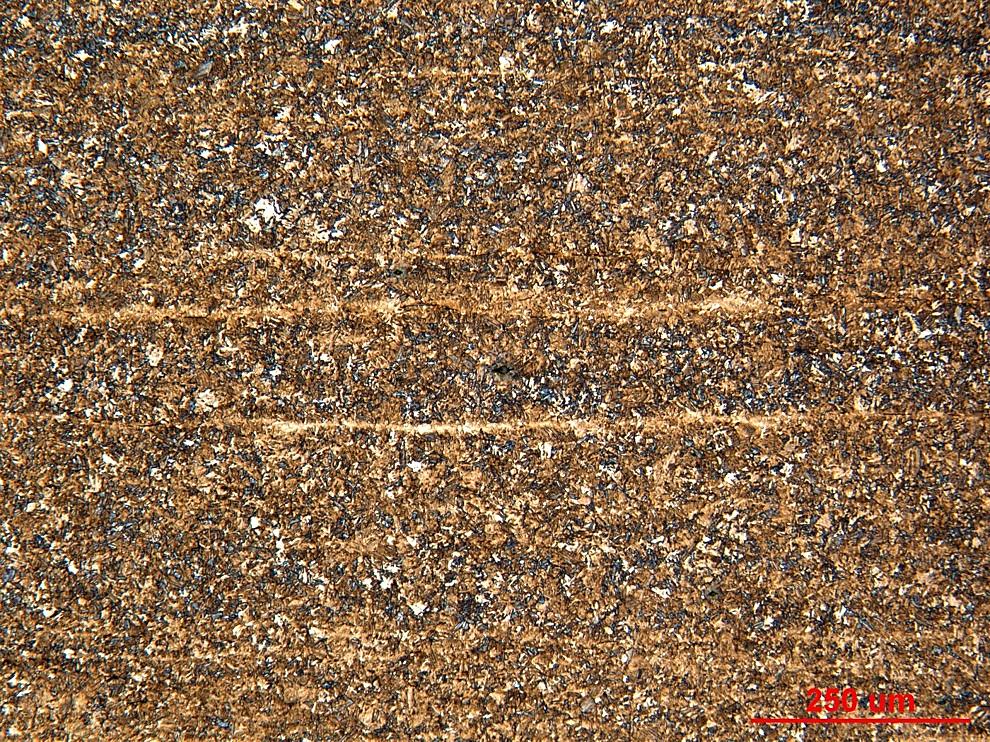 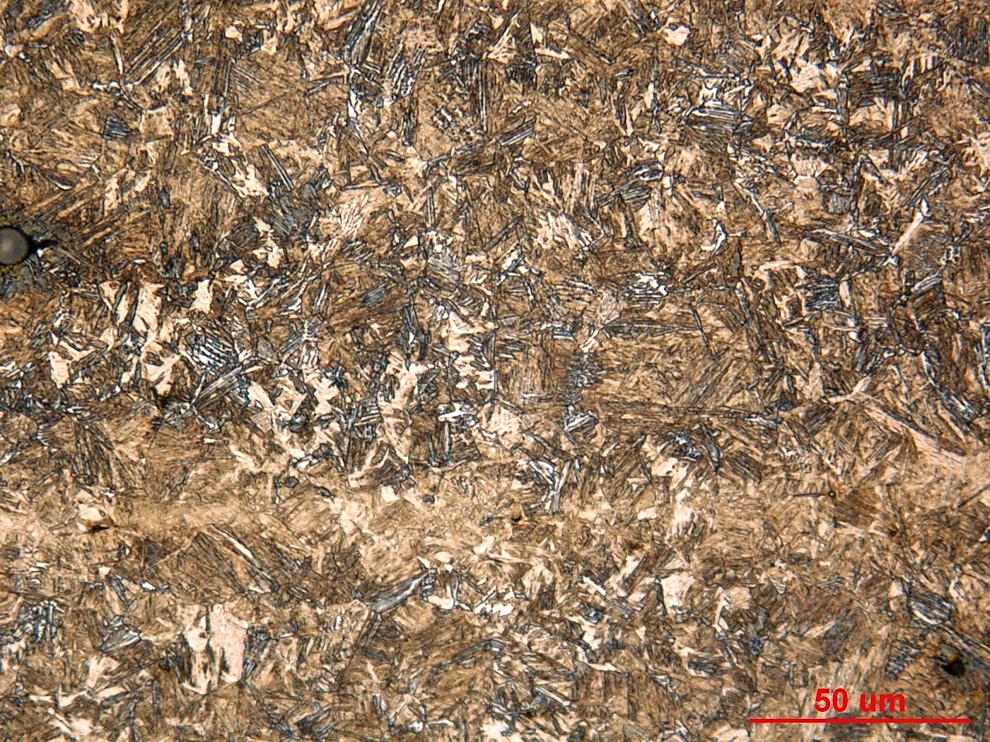 Figure 3. Photograph of sample 135/136-R grip end core at low and high magnification.Mechanical Properties - 142689Hardness - Rockwell (Performed By: Dean Martin)Rockwell surface hardness testing was conducted on one sample provided.  Three impressions were taken in HRC.  Machine was verified with calibrated block prior to testing.  Data as follows:Surface Hardness - HRC:47.2  HRC47.7  HRC48.7  HRCHardness - Micro (Performed By: Dean Martin)Micro Hardness testing was conducted on one sample provided.  A traverse was taken from the surface to the core, in the gage cross section as requested, using the MT-90 Micro Hardness tester.  Machine was verified with calibrated block prior to testing.  Data as follows: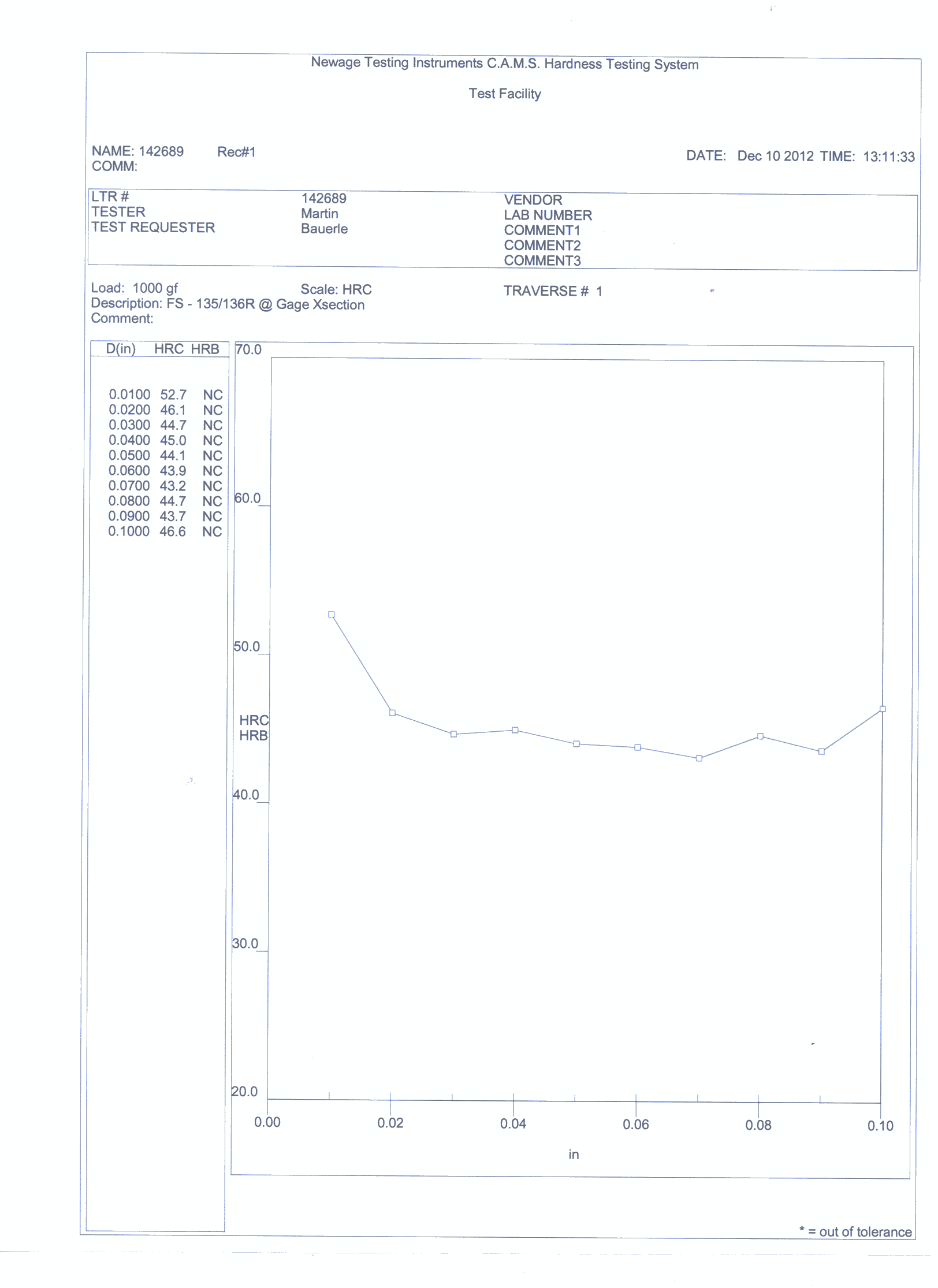 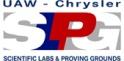 SampleLocationMicrostructureFigure135/136-RGauge section mid radiusTempered martensite and some ferrite1135/136-RGrip end caseTempered martensite with some evidence of a banded structure2135/136-RGrip end coreTempered martensite, ferrite with some evidence of a banded structure3